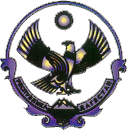 Муниципальное казенное дошкольное образовательное учреждение «Детский сад с.Маммаул».      с.Маммаул, 368518,E.mail  sergokala_ru@mail.ru тел/факс: (230) 2-32-82ОКПО 58929054, ОГРН 1020502335094, ИНН/КПП 0527003656/0527МКДОУ «Детский сад  с. Маммаул»и ро представителями) воспитанн                                 Порядок оформления возникновения,приостановления и прекращенияобразовательных отношений междуМКДОУ «Детский сад с.Маммаул»и родителями(законными представителями) воспитанников                                                          1.Общие положения1.1. Настоящее Положение    разработано в соответствии Федеральным законом от 29.12.2012 г. № 273-ФЗ «Об образовании Российской Федерации», Конституцией РФ, Уставом Образовательногоучреждения.1.2. Настоящее Положение разработано в целях обеспечения исоблюдения конституционных прав граждан Российской Федерации надошкольное образование.1.3.  Данный  документ  регулирует  порядок  оформлениявозникновения, приостановления и прекращения отношений междуобразовательным учреждением и  родителями (законнымипредставителями) несовершеннолетних воспитанников.1.4. Под образовательными отношениями понимаетсясовокупность общественных отношений по реализации права гражданна образование, целью которого, является освоение воспитанниками(обучающимися) содержания образовательных программ(образовательные отношения), и общественных отношений, которыесвязаны с образовательными отношениями и целью которых являетсясоздание условий для реализации прав граждан на образование.1.5. Участники образовательных отношений – воспитанники,Родители (законные     представители) несовершеннолетнихвоспитанников, педагогические работники и их представители,организации, осуществляющие образовательную деятельность.2. Порядок оформления возникновения образовательныхотношений2.1. Основанием возникновения образовательных отношений  междуобразовательнойорганизациейиродителями(законнымипредставителями) является приказ руководителя ДОУ о зачислениидетей в образовательное  учреждение, сформированный на основенаправления Комиссии по распределению детей.2.2.Родители(законныепредставители)воспитанника,зачисленного в образовательное учреждение, обязаны явиться круководителю образовательного учреждения до1 сентября текущегогода, для заключения договора об образовании, ознакомления сусловиями, режимом и спецификой организации образовательнойдеятельности образовательного учреждения.2.3. Договор об образовании заключается в двух экземплярах между:организацией,осуществляющейобразовательнуюдеятельность,иРодителями (законными представителями) несовершеннолетнего лица.2.4.Праваиобязанностивоспитанника,предусмотренныезаконодательством об образовании и локальными нормативными актами образовательного учреждения, возникают у лица, принятого на обучение с даты зачисления в образовательное учреждение.                                3. Порядок изменения образовательных отношений3.1. Образовательные отношения изменяются в случае измененияусловий получения воспитанниками образования по конкретной основной или дополнительной образовательной программе, повлекшего за собой изменение взаимных прав и обязанностей воспитанника и организации, осуществляющий образовательную деятельность.3.2. Образовательныеотношениямогутбытьизмененыкакпоинициативе родителей (законных представителей) несовершеннолетнеговоспитанника по заявлению в письменной форме, так и по инициативеорганизации, осуществляющей образовательную деятельность.3.3. Основанием для изменения образовательных отношений являетсяраспорядительный акт организации, осуществляющей образовательнуюдеятельность,изданныйруководителемэтойорганизацииилиуполномоченнымимлицом.Еслисродителями(законнымипредставителями) несовершеннолетнего воспитанника заключен договороб образовании, распорядительный акт издается на основании внесениясоответствующих изменений в такой договор.3.4. Праваиобязанностивоспитанника,предусмотренныезаконодательством об образовании и локальными нормативными актамиорганизации, осуществляющий образовательную деятельность, изменяютсяс даты издания распорядительного акта или с иной указанной в нем даты.4.Приостановление образовательных отношений4.1.Образовательные отношения могут быть приостановлены наосновании письменного заявления родителей (законных представителей) овременном выбытии воспитанника из Учреждения с сохранением места.4.2. Причинами, дающими право на сохранение места за ребенком вУчреждении, являются:                               - Состояние здоровья, не позволяющее, в течение определенногопериода, посещать Учреждение (при наличии медицинского документа);                                -   Временное посещение санатория, дошкольного учрежденияприсмотра и оздоровления (по состоянию здоровья, при наличиинаправления медицинского учреждения);-по заявлениям родителей (законных представителей) на времяочередных отпусков родителей (законных представителей)4.3.Возобновление образовательных отношений осуществляется позаявлению родителей, при издании приказа заведующего Учреждением озачислении воспитанника после временного отсутствия.4.4.Родители(законныепредставители)несовершеннолетнегообучающегося (воспитанника), для сохранения места представляют вМКДОУдокументы,подтверждающиеотсутствиевоспитанникапоуважительным причинам.                            5. Порядок прекращения образовательных отношений5.1. Прекращение образовательных отношений в связи с отчислением воспитанника из учреждения оформляется в соответствии с Порядком иоснованиямиперевода,отчисленияивосстановленияобучающихся(воспитанников), утвержденные приказом заведующего Учреждения.5.2.Образовательныеотношенияпрекращаютсявсвязисотчислением воспитанника из образовательного учреждения:5.2.1. в связи с получением образования (завершением обучения);Окончанием срока действия Договора является окончание полученияребенкомдошкольногообразования,предоставлениеУчреждениемобразовательной услуги в полном объеме.5.2.3. досрочно по основаниям, установленным законодательством обобразовании.5.3. Образовательные отношения могут быть прекращены досрочно вследующих случаях:5.3.1. поинициативеродителей(законныхпредставителей)несовершеннолетнего воспитанника, в том числе в случае переводавоспитанника для продолжения освоения образовательной программы вдругое образовательное учреждение;5.3.2. по обстоятельствам, не зависящим от воли родителей(законныхпредставителей) несовершеннолетнего воспитанника и образовательногоучреждения, в том числе в случаях ликвидации образовательногоучреждения, аннулирования лицензии на осуществление образовательнойдеятельности5.3.3.по иным причинам, указанным в заявлении родителей(законных представителей).5.4. Досрочноепрекращениеобразовательныхотношенийпоинициативе родителей (законных представителей) несовершеннолетнеговоспитанника не влечет для него каких-либо дополнительных, в том числематериальных обязательств перед учреждением, если иное не установленодоговором об образовании.Придосрочномпрекращенииобразовательныхотношенийпоинициативеродителейвосстановлениеосуществляетсясогласнодействующему административному регламенту.В случае восстановления между Учреждением и родителями(законнымипредставителями) заключается новый Договор.5.5. Основанием для прекращения образовательных отношенийявляется приказ об отчислении воспитанникаиз образовательногоучреждения. Праваиобязанностивоспитанника,предусмотренныезаконодательством об образовании и локальными нормативными актамиобразовательного учреждения, прекращаются с даты его отчисления изобразовательного учреждения.5.6. Вслучаепрекращениядеятельностиобразовательногоучреждения, а также в случае аннулирования у него лицензии на правоосуществления образовательной деятельности, учредитель (учредители)такого образовательного учреждения обеспечивает перевод воспитанниковс согласия родителей(законных представителей) несовершеннолетнихвоспитанников в другие образовательные учреждения, реализующиесоответствующие образовательные программы.5.7.Основанием для прекращения образовательных отношенийявляется приказ заведующего Учреждением, об отчислении воспитанника.5.8.Праваиобязанностиобучающегося,предусмотренныезаконодательством об образовании и локальными нормативными актамиорганизации,осуществляющейобразовательнуюдеятельность,прекращаются с  даты его отчисления из организации, осуществляющейобразовательную деятельность.Порядок оформления возникновения,приостановления и прекращенияобразовательных отношений междуМКДОУ «Детский сад №1 с. Сергокала»и родителями(законными представителями) воспитанников